ARCEAAgenzia Regione Calabria per le Erogazioni in AgricolturaCittadella Regionale  Località Germaneto -  88100 CATANZARO PIANO DELLA PERFORMANCE 2014-2016RELAZIONE  FINALE DELLA PERFORMANCE 2014IntroduzioneCon Decreto n.10 del 29 gennaio 2014 l’ARCEA ha approvato il Piano della Performance per il triennio2014-2016,che costituisce lo strumento che dà avvio al Ciclo di gestione della performance, in coerenza con quanto disposto dall’art.4 del D.lgs. n. 150/2009.La presente Relazione riguardante l’anno 2014 si pone l’obiettivo di illustrare le attività svolte dall’ARCEA sulla base degli obiettivi gestionali di riferimento, al fine di verificarne l’effettivo conseguimento.Considerazioni preliminariL’ARCEA ha adottato, per il triennio 2014/2016, un Piano della Performance fortemente basato sulle indicazioni fornite dall’OIV regionale il quale, in molteplici circostanze, ha avuto modo di formulare rilievi e suggerimenti in merito alla corretta attuazione del ciclo della performance nell’Agenzia.In particolare, nelle premesse al Piano 2014/2016, sono state effettuate le seguenti considerazioni:Sistema di misurazione e Piano della performance: In recepimento di quanto prescritto dall’OIV, l’Agenzia adotta un apposito Regolamento relativo al sistema di valutazione del personale Dirigente e non dirigente, nel quale è descritto il sistema di valutazione della performance organizzativa ed individuale, secondo gli orientamenti della CIVIT/ANAC; Coordinamento e integrazione fra gli ambiti relativi alla performance, alla qualità, alla trasparenza, all’integrità e alla prevenzione della corruzione:Nell’ambito dell’obiettivo strategico “Mantenimento dei criteri di riconoscimento quale Organismo Pagatore, ai sensi del Reg. (CE) n. 885/06” sono stati definiti due obiettivi operativi (“Garantire una comunicazione efficace anche in rapporto alla trasparenza ed all’integrità” e “Garantire un’adeguata attività di monitoraggio anche in rapporto alla trasparenza ed all’integrità”) che prevedono un esplicito riferimento al raccordo tra la Performance e l’integrità e la trasparenza, attraverso l’azione dell’ Ufficio “Monitoraggio e Comunicazione”, a ciò preposto anche in forza delle norme comunitarie di riferimento.Con riferimento agli standard di qualità dei servizi, si rileva che l’ARCEA ha pubblicato sul proprio sito internet la “Carta dei Servizi” (raggiungibile al seguente link: http://www.arcea.it/PUBLISHER/trasparenza/Carta_Servizi_2013_1 .pdf). Inoltre, gli indicatori di performance sono stati elaborati nell’ottica di misurare la qualità dei servizi resi nei confronti dei terzi.Quadro sintetico del legame tra i singoli obiettivi operativi con le strutture dell’Agenzia:Al fine di rendere maggiormente chiaro la connessione tra i singoli obiettivi con le strutture operative, è stato predisposto ed inserito nel presente Piano un apposito quadro sinottico.Pesatura di ciascun obiettivo operativo:In adesione alle indicazioni fornite dall’OIV, è stata effettuata una pesatura degli obiettivi operativi che consente anche la differenziazione nella verifica delle attività poste in essere da ciascuna struttura coinvolta.Conferma obiettivi operativi:In conseguenza delle prescrizioni dell’OIV, sono state esplicitate le motivazioni sottese alla riconferma, rispetto ai Piani precedenti, di taluni obiettivi che, per loro natura, hanno carattere di ricorrenza e periodicità.Realizzazione di un sistema informatico di supporto alla gestione della Performance:L’ARCEA, recependo quanto prescritto dall’OIV, ha previsto, fra i suoi obiettivi operativi riferiti alla razionalizzazione del proprio Sistema Informativo, l’adozione di un applicativo informatico da utilizzare a supporto della gestione della Performance.Coinvolgimento degli stakeholders: Sono state esplicitate, nell’ambito del Piano, le modalità di coinvolgimento degli Stakeholders dell’ARCEA, effettuando la necessaria distinzione fra soggetti beneficiari ovvero delegati dall’Agenzia ed istituzioni competenti al controllo degli Organismi Pagatori.Con riguardo alla misurazione della soddisfazione degli Stakeholders, il Piano della Performance contiene indicatori specifici ed oggettivamente misurabili che riflettono la reale efficacia, anche in termini di gradimento, rispetto all’azione intrapresa dall’Agenzia.Ci si riferisce, a titolo di esempio, al conseguimento dei target di spesa per i Fondi FEAGA e FEASR, alla tempestiva sottoscrizione delle convezioni con gli Enti delegati, al puntuale aggiornamento del sito internet dell’Agenzia ed alla ore di formazione svolta nei confronti anche degli addetti degli Enti delegati. Performance organizzativa: Sono stati definiti gli ambiti di misurazione della Performance organizzativa previsti dall’art. 8 del D.lgs. 150/2009:Lettere a) e c): In merito all’attuazione delle politiche attivate sulla soddisfazione finale dei bisogni della collettività e la rilevazione del grado di soddisfazione si fa riferimento alle attività di comunicazione e di monitoraggio con i conseguenti obiettivi ed indicatori;Lettera b): L’ARCEA, in virtù delle proprie peculiarità organizzative, procede  all’attuazione di piani e programmi che traggono origine dalla normativa comunitaria (ad es, Piano dei controlli, Piano di Audit, ecc.).La misurazione dell’effettivo grado di esecuzione dei medesimi avviene tramite specifici indicatori di riferimento (ad. es. percentuali di controlli effettuati rispetto al Piano);Lettera d): L’Agenzia, in forza della sua “mission” istituzionale, persegue costantemente la modernizzazione   e   il   miglioramento   qualitativo dell'organizzazione  e  delle competenze professionali, attraverso la previsione di appositi obiettivi (sia strategici che operativi) e relativi indicatori, particolarmente incentrati su tali aspetti.In particolare, si rileva come l’ARCEA abbia posto quale obiettivo strategico fondante la sua azione proprio l’ampliamento delle potenzialità del Sistema Informativo, che costituisce l’asse portante delle attività sia dell’Organismo Pagatore che di quelle più strettamente connesse al funzionamento dell’Ente.Inoltre, particolare attenzione è dedicata alla formazione che, come richiesto anche dalle Autorità Comunitarie e nazionali competenti, costituisce imprescindibile momento di aggiornamento del personale finalizzato, in ultima analisi, al miglioramento della qualità dei servizi erogati.Lettera e): La struttura organizzativa dell’ARCEA prevede, al suo interno, un Ufficio dedicato alla gestione dei rapporti con i terzi (URCAA) che, come si vedrà in seguito, funge sia da primo punto di contatto  con l’Agenzia per utenti e soggetti interessati, che da struttura di consulenza tecnico-amministrativa per la risoluzione di una vasta casistica di problematiche. Ciò consente una costante interazione e partecipazione dei destinatari dei servizi i quali possono contare su un supporto qualificato, presente direttamente sul territorio.A ciò si aggiungano le competenze e le attività svolte dall’Ufficio “Monitoraggio e Comunicazione”, che rappresenta un centro di coordinamento dei rapporti con i soggetti esterni. Lo  sviluppo  qualitativo e quantitativo delle relazioni con i cittadini,  i  soggetti  interessati,  gli utenti e i destinatari dei servizi, pertanto, si realizza a tutti i livelli anche attraverso un’azione di formazione che l’ARCEA effettua nei confronti degli operatori degli Enti delegati che, in tal modo, concorrono allo sviluppo di forme di partecipazione e collaborazione.In tale ottica, pertanto, sono stati previsti, nell’ambito degli obiettivi operativi, indicatori dedicati alla misurazione della performance riguardante tali aspetti, con particolare riferimento alla gestione dell’attività formativa, al funzionamento dell’URCAA ed, infine, alle azioni intraprese dall’Ufficio “Monitoraggio e Comunicazione”.Lettera f):  Con riguardo all'efficienza  nell'impiego  delle  risorse,  con  particolare riferimento  al  contenimento  ed  alla  riduzione dei costi, nonché all'ottimizzazione dei tempi dei procedimenti amministrativi, si rileva che l’ARCEA, in virtù di quanto previsto dalle recenti disposizioni nazionali e regionali in materia di contenimento della spesa pubblica, ha adottato i conseguenti atti volti al rispetto delle prescrizioni normative di riferimento.Tale impianto giuridico, come si vedrà nell’analisi del contesto, ha prodotto difficoltà strutturali alla complessiva organizzazione dell’Agenzia, che rischiano di comprometterne la corretta funzionalità.Ciò nonostante, i tempi dei procedimenti amministrativi, specialmente connessi al conseguimento degli obiettivi di spesa dei Fondi Comunitari, vengono sempre rispettati secondo le scadenze previste dalla normativa comunitaria di riferimento.Allo stesso modo, la dotazione organica di gran lunga inferiore rispetto a quella prevista, richiede una naturale ottimizzazione dei processi rispetto alle risorse umane da destinarvi ed al carico di lavoro esistente.Quanto sin qui espresso, si riflette trasversalmente in tutti gli obiettivi strategici ed operativi assunti dall’ARCEA che, per loro natura e per derivazione comunitaria, sono già volti al raggiungimento di un elevato grado di efficienza.Lettera g): Nel presente Piano, rispetto agli anni passati, siano stati estrinsecati gli indicatori di performance connessi  qualità  ed  alla  quantità delle prestazioni e dei servizi erogati.Inoltre si rileva, come già descritto, che l’ARCEA ha pubblicato sul proprio sito internet la Carta dei Servizi.Lettera h): Con riguardo al  raggiungimento  degli  obiettivi  di promozione delle pari opportunità, si evidenzia che in ARCEA non sussistono ostacoli alla partecipazione economica, politica e sociale di un qualsiasi individuo per ragioni connesse al genere, religione e convinzioni personali, razza e origine etnica, disabilità, età, orientamento sessuale.Ad esempio, per quanto riguardo la parità di genere si riporta un grafico che rappresenta la percentuale di riparto uomini/donne personale ARCEA.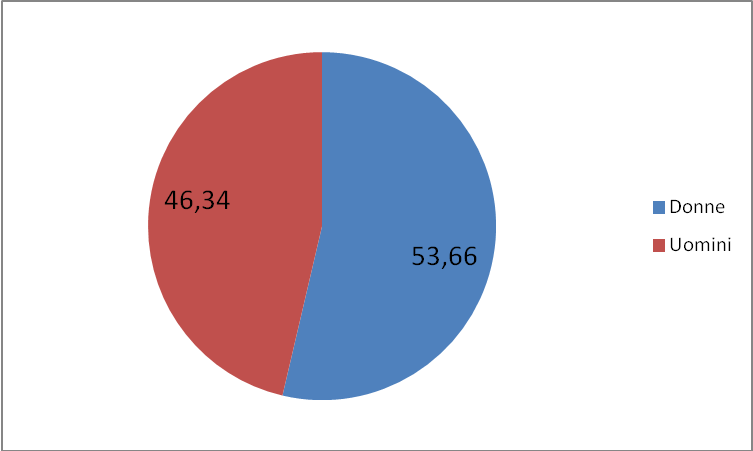 Inoltre, si sottolinea che i regolamenti comunitari, in materia di attuazione della PAC, già promuovono largamente le pari opportunità e l’ARCEA, quale soggetto centrale dell’attuazione dei Programmi si sviluppo nel settore agricola, pienamente si conforma a quanto legislativamente prescritto.Peraltro, anche in sede di selezioni pubbliche a vario titolo emanate, l’Agenzia, attenendosi alle discipline di riferimento, ha promosso costantemente le pari opportunità.Infine, si rileva che il sito dell’ARCEA è stato realizzato adeguandosi alle prescrizioni sull’accessibilità della Legge 9 gennaio 2004, n. 4 (“Legge Stanca”). Veridicità e verificabilità del Piano:Il Piano della Performance, seguendo i principi generali enunciati dalla CIVIT e le prescrizioni fornite dall’OIV, persegue l’obiettivo di veridicità e verificabilità attraverso le seguente azioni:Indicatori quantitativi: E’ stato implementato un sistema di indicatori di misurazione per ciascun obiettivo operativo, con l’indicazione dei relativi target di riferimento. A titolo esemplificativo si segnalano gli indicatori di misurazione dell’obiettivo di spesa per i Fondi FEAGA e FEASR, i livelli di maturità del sistema accertato dall’Organismo di Certificazione dei conti e misurato su una scala di valore ben definito (da 1 a 5), ecc.Rilevazione delle fonti: Ciascun indicatore è accompagnato dalla indicazione della fonte da cui vengono tratti i necessari valori quantitativi. Tali fonti hanno carattere di oggettività poiché si riferiscono a sistemi di controllo (ad es. il SIAN) o a strumenti di raccolta delle informazioni (Protocollo, Registri, Repertori, verbali, ecc.) che hanno valore estrinseco anche nei confronti dei terzi. Analisi del contesto: Con riferimento a ciascun obiettivo strategico, è stata predisposta un’analisi di contesto che, partendo dalla descrizione delle principali caratteristiche distintive, fissa i target generali successivamente declinati negli obiettivi operativi e misurati attraverso gli indicatori specifici.Ciascun indicatore, inoltre, è stato individuato rapportandolo direttamente all’obiettivo operativo di riferimento cercando di rendere immediatamente intellegibile il processo logico seguito per la definizione del processo a cascata seguito in concreto.Valori iniziali degli indicatori: Il presente Piano, sebbene costituisca il terzo approvato dall’ARCEA dal 2012, tuttavia rappresenta il primo momento di presa di consapevolezza rispetto alla definizione compiuta del ciclo della performance.Ciò comporta che anche gli indicatori, in precedenza solo intrinsecamente espressi e privi dei valori di riferimento, sono stati ora esplicitati sia dal punto di vista concettuale che quantitativo. Da tale Piano, pertanto, tali valori potranno essere concretamente assunti quale riferimento iniziale per la misurazione della performance in termini di raggiungimento degli obiettivi proposti.Tuttavia, in molteplici circostanze, le soglie minime da raggiungere sono state individuate sulla base di un’analisi empirica che ha tenuto conto dei processi lavorativi già presenti in ARCEA (Ad. es. per la definizione del target relativo al numero di decreti di impegno e liquidazione del funzionamento dell’Agenzia, ci si è basati sui livelli quantitativi espressi negli anni precedenti).Revisione del Piano: Il Piano prevede ora una tempistica ed una modalità definita di revisione, basata sulla raccolta delle informazioni provenienti dagli Stakeholders e da una verifica sul corretto perseguimento degli obiettivi.Partecipazione: L’ARCEA, nell’ambito della propria struttura organizzativa, presenta un Ufficio “Monitoraggio e Comunicazione” istituzionalmente preposto all’implementazione di pista di controllo sufficientemente dettagliata (cf. Reg. CE n. 885/06) e riguardante tutti i livelli strategici ed operativi. Fra le sue principali competenze vi è quello di garantire l’effettuazione di riunioni periodiche con i Dirigenti/responsabili degli Uffici dell’Agenzia, finalizzate alla verifica dello stato di attuazione delle procedure utilizzate. Tale momento di confronto, peraltro suggerito dai Servizi ispettivi della Commissione Europea a margine della visita effettuata nel novembre del 2010 e soggetto a controllo da parte dell’Organismo di Certificazione dei Conti, permette la più ampia partecipazione del management alla gestione del ciclo della performance.Si rileva, infine, che proprio lo svolgimento di dette riunioni costituisce specifico obiettivo operativo nell’ambito dell’obiettivo strategico riguardante il mantenimento del riconoscimento dell’ARCEA quale Organismo Pagatore. Considerate le difficoltà oggettive legate alle specifiche attività degli uffici, le riunioni di coordinamento sulle attività di monitoraggio vengono spesso sostituite dall’invio periodico di mail di  condivisione dei risultati.Successivamente, con Decreto n. 223 del 29 luglio 2014, l’ARCEA ha proceduto ad una rimodulazione del Piano, al fine, tra l’altro, di ottemperare a quanto richiesto dall’ OIV con nota del 16 aprile 2014, prot. n. 3548 del 17 aprile 2014, avente ad oggetto la  relazione finale sull’avvio del ciclo della Performance per l’anno 2014. Pertanto si è proceduto a prevedere specifici indicatori quantitativi per la misurazione di ciascun obiettivo operativo, con l’indicazione dei relativi target di riferimento ed all’inserimento di un indice analitico del medesimo Piano.La presente relazione contiene l’indicazione del conseguimento degli obiettivi nell’anno 2014. Di seguito si riporta la tabella relativa allo STATO DI RAGGIUNGIMENTO DEGLI OBIETTIVI ALLA DATA DEL 31 DICEMBRE 2014.                                                                                             											      IL DIRETTORE 																				Maurizio NICOLAIOBIETTIVO STRATEGICOOBIETTIVI OPERATIVIINDICATORIVALORE AL 31 DICEMBRE DA PIANOVALORE CONSEGUITO AL 30 GIUGNOVALORE CONSEGUITO AL 31 DICEMBRERAGGIUNGIMENTONOTE1.Mantenimento dei criteri di riconoscimento quale Organismo Pagatore, ai sensi del Reg. (CE) n. 885/06(peso: 40%)1.1Garantire un adeguato ambiente interno, anche con riferimento al corretto funzionamento dell’Agenzia(peso: 20%)Numero di atti finalizzati alla definizione della struttura organizzativa ()(>= 3)34Decreto n. 6 del 27 gennaio 2014Decreto n. 7 del 27 Gennaio 2014Decreto n. 71 del 13 marzo 2014;Decreto n. 296 del 16 ottobre 20141.Mantenimento dei criteri di riconoscimento quale Organismo Pagatore, ai sensi del Reg. (CE) n. 885/06(peso: 40%)1.1Garantire un adeguato ambiente interno, anche con riferimento al corretto funzionamento dell’Agenzia(peso: 20%)Individuazione dei responsabili delle Funzioni/Servizi/Uffici entro il 31 marzo 2014 (Riscontrabili dai sistema di protocollazione e dal registro dei Decreti)Decreti nomine responsabili
I Responsabili degli Uffici e dei procedimenti dell’ARCEA sono stati confermati rispetto all’annualità precedente non essendo intervenuta alcuna disposizione contraria.Inoltre, sono stati attribuiti ulteriori incarichi, anche in parziale modifica del preesistente assetto, al fine di sopperire ad assenze temporanee di dipendenti, attraverso i seguenti provvedimenti: Decreto num. 8 del 27 gennaio 2014 Decreto num. 110 del 4 aprile 2014 Decreto num. 200 del 9 luglio 2014 1.Mantenimento dei criteri di riconoscimento quale Organismo Pagatore, ai sensi del Reg. (CE) n. 885/06(peso: 40%)1.1Garantire un adeguato ambiente interno, anche con riferimento al corretto funzionamento dell’Agenzia(peso: 20%)Numero ore medie pro capite di formazione prevista nei confronti dei dipendenti e degli  addetti degli Enti delegati (Riscontrabili dal sistema “Time&Work per la rilevazione delle presenze del personale, dagli attestati di partecipazione per i dipendenti dell’ARCEA, dai fogli di presenza per gli addetti degli Enti delegati)(>= 5)5 ore per gli Enti Delegati 5 ore per gli Enti Delegati10 ore per i dipendentiSi registrano 10 ore di formazione svoltasi nella giornata del 19 maggio 2014, in corrispondenza di un incontro effettuato con gli Enti Delegati presso la Fondazione Terina. Si segnala che in tale occasione sono stati invitati i rappresentanti di tutte le sigle dei Centri di Assistenza Agricola nonché del Dipartimento Agricoltura della Regione Calabria, entrambi Enti Delegati dell’ARCEA.1.Mantenimento dei criteri di riconoscimento quale Organismo Pagatore, ai sensi del Reg. (CE) n. 885/06(peso: 40%)1.1Garantire un adeguato ambiente interno, anche con riferimento al corretto funzionamento dell’Agenzia(peso: 20%)Numero di ore di formazione effettuata in house (Riscontrabili ad es. dal sistema “Time&Work per la rilevazione delle presenze del personale, dagli attestati di partecipazione per i dipendenti dell’ARCEA)2010>20Si registrano 10 ore di formazione svoltasi nelle giornate del 19 maggio 2014 e del 21 luglio 2014, in corrispondenza rispettivamente di un incontro effettuato con gli Enti Delegati presso la Fondazione Terina di Lamezia Terme e di una giornata di presentazione e formazione in merito al nuovo sistema informativo verso il quale l’ARCEA intende migrare. Sono state svolte altresi n.5 giornate di formazione sui controlli di condizionalità.1.Mantenimento dei criteri di riconoscimento quale Organismo Pagatore, ai sensi del Reg. (CE) n. 885/06(peso: 40%)1.1Garantire un adeguato ambiente interno, anche con riferimento al corretto funzionamento dell’Agenzia(peso: 20%)Percentuale di dipendenti e di addetti degli Enti delegati per i quali è prevista la formazione (Riscontrabili dal sistema “Time&Work per la rilevazione delle presenze del personale, dagli attestati di partecipazione per i dipendenti dell’ARCEA, dai fogli di presenza per gli addetti degli Enti delegati)(>= 60%)100%100%Relativamente alla giornata del 19 maggio, si segnala che tutti i dipendenti dell’ARCEA sono stati invitati a partecipare. 1.Mantenimento dei criteri di riconoscimento quale Organismo Pagatore, ai sensi del Reg. (CE) n. 885/06(peso: 40%)1.1Garantire un adeguato ambiente interno, anche con riferimento al corretto funzionamento dell’Agenzia(peso: 20%)Percentuale di convenzioni sottoscritte, al 31 dicembre 2014 con i CAA individuati dall’ARCEA (Riscontrabili dal Repertorio atti dell’ARCEA)(>= 80%)80%1.Mantenimento dei criteri di riconoscimento quale Organismo Pagatore, ai sensi del Reg. (CE) n. 885/06(peso: 40%)1.1Garantire un adeguato ambiente interno, anche con riferimento al corretto funzionamento dell’Agenzia(peso: 20%)Percentuale di mail di trasmissione di dati/informazioni a soggetti terzi inviate nei termini (Riscontrabili dalla casella di posta dell’Uff. Coord. Statist.)(>= 80%)80%80%Si prende atto che  dati/informazioni sono stati  inviati anche  attraverso email dalla Direzione e dai Dirigenti,cosi come indicato dall’Ufficio Coordinamento Statistiche1.Mantenimento dei criteri di riconoscimento quale Organismo Pagatore, ai sensi del Reg. (CE) n. 885/06(peso: 40%)1.1Garantire un adeguato ambiente interno, anche con riferimento al corretto funzionamento dell’Agenzia(peso: 20%)Livello di maturità complessivo dell’ARCEA, riscontrato dall’Organismo di Certificazione (Riscontrabile nella relazione prodotta dall’Organismo di Certificazione dei conti(>=3)>31.Mantenimento dei criteri di riconoscimento quale Organismo Pagatore, ai sensi del Reg. (CE) n. 885/06(peso: 40%)1.1Garantire un adeguato ambiente interno, anche con riferimento al corretto funzionamento dell’Agenzia(peso: 20%)Numero di Decreti di impegno di spesa assunti nell’anno per il funzionamento dell’ARCEA: (Riscontrabili nel registro dei Decreti>= 60401481.Mantenimento dei criteri di riconoscimento quale Organismo Pagatore, ai sensi del Reg. (CE) n. 885/06(peso: 40%)1.1Garantire un adeguato ambiente interno, anche con riferimento al corretto funzionamento dell’Agenzia(peso: 20%)Numero di Decreti di liquidazione di spesa nell’anno per il funzionamento dell’ARCEA: (Riscontrabili nel registro dei Decreti)>= 60982041.Mantenimento dei criteri di riconoscimento quale Organismo Pagatore, ai sensi del Reg. (CE) n. 885/06(peso: 40%)1.Mantenimento dei criteri di riconoscimento quale Organismo Pagatore, ai sensi del Reg. (CE) n. 885/06(peso: 40%)1.2Garantire un’adeguata attività di controllo(peso: 20%)Numero di controlli effettuati superiori al 60% di quelli previsti nel piano (Riscontrabili dai verbali di controllo)superiori al 60% di quelli previsti nel piano47,55%100 % dei controlli estratti a campione sui CAAControlli ex-post 35/40 pari all’89% 1.Mantenimento dei criteri di riconoscimento quale Organismo Pagatore, ai sensi del Reg. (CE) n. 885/06(peso: 40%)1.2Garantire un’adeguata attività di controllo(peso: 20%)Tempestività nella redazione del piano, entro il 30 aprile 2014 (Riscontrabile dall’atto di approvazione del Piano)n.an.an.aIl piano dei controlli ARCEA è stato adottato formalmente con Decreto n. 347 del 30 dicembre 2013. Tale piano non è stato aggiornato, come originariamente previsto entro il 30 aprile 2014, in quanto ritenuto idoneo rispetto ai fini istituzionali dell’ARCEA ed in rapporto alle prescrizioni dei servizi ispettivi della Commissione Europea.1.Mantenimento dei criteri di riconoscimento quale Organismo Pagatore, ai sensi del Reg. (CE) n. 885/06(peso: 40%)1.2Garantire un’adeguata attività di controllo(peso: 20%)Numero di aggiornamenti al risk assessment (Riscontrabili dai relativi decreti d’approvazione)2121.Mantenimento dei criteri di riconoscimento quale Organismo Pagatore, ai sensi del Reg. (CE) n. 885/06(peso: 40%)1.3Garantire l’efficienza e l’adeguatezza dei sistemi di controlli interni dell’Agenzia, nel rispetto della normativa di riferimento(peso: 20%)Numerosità di contenziosi e percentuale di soccombenza; (Riscontrabili dal numero di controversie e dalle sentenze emesse)30%00Nel corso dell’anno 2014 l’ARCEA non è stata mai soccombente in controversie nelle quali sia stata parte resistente1.Mantenimento dei criteri di riconoscimento quale Organismo Pagatore, ai sensi del Reg. (CE) n. 885/06(peso: 40%)1.3Garantire l’efficienza e l’adeguatezza dei sistemi di controlli interni dell’Agenzia, nel rispetto della normativa di riferimento(peso: 20%)Numero di errori e/o correzioni sulle domande (Riscontrabile a sistema SIAN);<5%<2%Il tasso di errore è stato determinato sulla base delle statistiche di controllo elaborate alla fine dell’esercizio finanziario di riferimento1.Mantenimento dei criteri di riconoscimento quale Organismo Pagatore, ai sensi del Reg. (CE) n. 885/06(peso: 40%)1.3Garantire l’efficienza e l’adeguatezza dei sistemi di controlli interni dell’Agenzia, nel rispetto della normativa di riferimento(peso: 20%)Numero di rilievi ad opera dei Certificatori/MIPAAF/Commissione Europea (Riscontrabile nelle relazioni prodotte dall’Organismo di Certificazione dei conti, dal MIPAAF e dalla Commissione Europea);<54  L’Organismo di certificazione, nella relazione dei conti per l’anno 2014 ha formulato due rilievi con riferimento al Fondo FEAGA e due rilievi per il Fondo FEASR 1.Mantenimento dei criteri di riconoscimento quale Organismo Pagatore, ai sensi del Reg. (CE) n. 885/06(peso: 40%)1.3Garantire l’efficienza e l’adeguatezza dei sistemi di controlli interni dell’Agenzia, nel rispetto della normativa di riferimento(peso: 20%)Numero di manuali e/o circolari aggiornate nell’anno (Riscontrabili dai sistema di protocollazione e dal registro dei Decreti)86111.Mantenimento dei criteri di riconoscimento quale Organismo Pagatore, ai sensi del Reg. (CE) n. 885/06(peso: 40%)1.3Garantire l’efficienza e l’adeguatezza dei sistemi di controlli interni dell’Agenzia, nel rispetto della normativa di riferimento(peso: 20%)Numero di riunioni del Comitato per la Gestione dei debiti (Riscontrabili dai relativi verbali)5151.Mantenimento dei criteri di riconoscimento quale Organismo Pagatore, ai sensi del Reg. (CE) n. 885/06(peso: 40%)1.3Garantire l’efficienza e l’adeguatezza dei sistemi di controlli interni dell’Agenzia, nel rispetto della normativa di riferimento(peso: 20%)Numero di Piani d’azione, suggeriti in fase di audit, implementati dalle Funzioni/OODD (Riscontrabili dalle Relazioni di audit del Servizio Contr. Int.).80%n.a61%NONell’anno in corso l’implementazione dei piani di azione si riferisce a tre interventi di Audit.1.Mantenimento dei criteri di riconoscimento quale Organismo Pagatore, ai sensi del Reg. (CE) n. 885/06(peso: 40%)1.3Garantire l’efficienza e l’adeguatezza dei sistemi di controlli interni dell’Agenzia, nel rispetto della normativa di riferimento(peso: 20%)Numero di correzioni finanziarie da parte della Commissione Europea (Riscontrabili dalle relazioni della Commissione Europea a seguito dell’effettuazione delle visite ispettive);<201.Mantenimento dei criteri di riconoscimento quale Organismo Pagatore, ai sensi del Reg. (CE) n. 885/06(peso: 40%)1.3Garantire l’efficienza e l’adeguatezza dei sistemi di controlli interni dell’Agenzia, nel rispetto della normativa di riferimento(peso: 20%)Rispetto dei termini di scadenza previsti dalla normativa (Riscontrabili dai verbali di controllo)80%100%100%L’Ufficio Contenzioso Comunitario ha completato il 100% dei controlli sui verbali di accertamento sulle irregolarità pervenuti nell’anno precedente, come richiesto dalla Normativa Europea, nonché il controllo sulla documentazione antimafia quale requisito essenziale per l’ammissibilità delle domande di aiuto recanti importi superiori alla soglia prevista dalla legge1.Mantenimento dei criteri di riconoscimento quale Organismo Pagatore, ai sensi del Reg. (CE) n. 885/06(peso: 40%)1.Mantenimento dei criteri di riconoscimento quale Organismo Pagatore, ai sensi del Reg. (CE) n. 885/06(peso: 40%)1.4Garantire un adeguato livello di sicurezza delle informazioni (peso:15%)Numero di domini della ISO 27002 per i quali i Sistema Informativo dell’ARCEA è ritenuto sufficientemente adeguato (grado di maturità riscontrato dall’Organismo di Certificazione) (Riscontrabile nella relazione prodotta dall’Organismo di Certificazione dei conti)>=3Tutti i domini della ISO 270021.Mantenimento dei criteri di riconoscimento quale Organismo Pagatore, ai sensi del Reg. (CE) n. 885/06(peso: 40%)1.5Garantire una comunicazione efficace anche in rapporto alla trasparenza ed all’integrità(peso: 10%)Numero di check-list di aggiornamento normativo inviate agli Uffici dell’ARCEA ed agli Enti Delegati: (Riscontrabili dalle check-list predisposte dall’Ufficio Monitoraggio e Comunicazione);>= 382338In taluni casi più checklist sono state accorpate perché nella settimana di riferimento non era intercorsa alcuna modifica normativa1.Mantenimento dei criteri di riconoscimento quale Organismo Pagatore, ai sensi del Reg. (CE) n. 885/06(peso: 40%)1.5Garantire una comunicazione efficace anche in rapporto alla trasparenza ed all’integrità(peso: 10%)Numero di nuovi elementi inseriti sul sito internet dell’Agenzia (Riscontrabili sul sito internet dell’Agenzia attraverso gli elementi oggettivi che identificano la pubblicazione: ad. es. data, titolo e contenuto);>= 1518701.Mantenimento dei criteri di riconoscimento quale Organismo Pagatore, ai sensi del Reg. (CE) n. 885/06(peso: 40%)1.5Garantire una comunicazione efficace anche in rapporto alla trasparenza ed all’integrità(peso: 10%)Percentuale di documenti pubblicati sul sito internet entro le scadenze di legge;>=80%100%100%1.Mantenimento dei criteri di riconoscimento quale Organismo Pagatore, ai sensi del Reg. (CE) n. 885/06(peso: 40%)1.5Garantire una comunicazione efficace anche in rapporto alla trasparenza ed all’integrità(peso: 10%)Numero di accessi all’Ufficio per le Relazioni con i CAA (Riscontrabile mediante il registro di rilevazione degli accessi URCAA);>= 90070012001.Mantenimento dei criteri di riconoscimento quale Organismo Pagatore, ai sensi del Reg. (CE) n. 885/06(peso: 40%)1.5Garantire una comunicazione efficace anche in rapporto alla trasparenza ed all’integrità(peso: 10%)Numero di richieste di contatto da parte dei beneficiari, pervenute all’indirizzo e-mail dell’Ufficio “Monitoraggio e Comunicazione” ovvero dell’URCAA: (Riscontrabile dalla casella di posta degli Uffici)>= 1000Circa 80025001.Mantenimento dei criteri di riconoscimento quale Organismo Pagatore, ai sensi del Reg. (CE) n. 885/06(peso: 40%)1.6Garantire un’adeguata attività di monitoraggio anche in rapporto alla trasparenza ed all’integrità(peso: 15%)Numero di report ricevuti dagli Uffici: per ciascun Ufficio (Riscontrabili dal sistema informatizzato di Monitoraggio interno dell’ARCEA)>= 127 - Servizio tecnico2  - Esecuzione7 - Contabilizzazione>121.Mantenimento dei criteri di riconoscimento quale Organismo Pagatore, ai sensi del Reg. (CE) n. 885/06(peso: 40%)1.6Garantire un’adeguata attività di monitoraggio anche in rapporto alla trasparenza ed all’integrità(peso: 15%)Numero di riunioni di coordinamento sull’attività di monitoraggio e/o di condivisione dei risultati tramite e-mail (Riscontrabili dai verbali e dalle email inviate)>=8281.Mantenimento dei criteri di riconoscimento quale Organismo Pagatore, ai sensi del Reg. (CE) n. 885/06(peso: 40%)1.6Garantire un’adeguata attività di monitoraggio anche in rapporto alla trasparenza ed all’integrità(peso: 15%)Numero di riunione del gruppo di lavoro sulla Trasparenza (Riscontrabili dai verbali)>= 8782.Raggiungimento degli obiettivi di spesa previsti dai regolamenti comunitari di riferimento per i Fondi FEAGA e FEASR(peso: 30%)2.1Implementazione delle necessarie procedure tecnico-amministrative(Peso: 60%)Numero di KIT di pagamento relativi al Fondo FEASR: >=10 (Riscontrabile a sistema SIAN e tramite il sistema interno di ARCEA denominato “ER – KIT”);>=101631Dal Decreto di Pagamento num. 70 al Decreto di Pagamento num. 93 PSR9DU 2.Raggiungimento degli obiettivi di spesa previsti dai regolamenti comunitari di riferimento per i Fondi FEAGA e FEASR(peso: 30%)2.2Conseguimento dei target di spesa entro le scadenze previste dai Regolamenti Comunitari(Peso: 40%)Percentuale di pagamento rispetto a quanto previsto dalla normativa comunitaria di riferimento per il Fondo FEAGA: >= 80% delle domande presentate (Riscontrabile a sistema SIAN e tramite il sistema interno di ARCEA denominato “ER – KIT”);>= 80% delle domande presentateCampagna 2013 (Pagamenti fino al 30 giugno 2014): 96,3 %Campagna 2014: inizio ottobre 201496%2.Raggiungimento degli obiettivi di spesa previsti dai regolamenti comunitari di riferimento per i Fondi FEAGA e FEASR(peso: 30%)2.2Conseguimento dei target di spesa entro le scadenze previste dai Regolamenti Comunitari(Peso: 40%)Percentuale di pratiche istruite rispetto agli elenchi di pagamento trasmessi dal Dipartimento Agricoltura dalla Regione Calabria per il Fondo FEASR: >= 80% (Riscontrabile a sistema SIAN e tramite il sistema interno di ARCEA denominato “ER – KIT”);>= 80%100% di domande istruite83% di domande pagate99% dei beneficiari rispetto alle domande trasmesse dal Dipartimento Agricoltura della Regione Calabria3.Ampliamento delle potenzialità del sistema informativo, anche in funzione della nuova Programmazione 2014/2020(peso: 30%)3.1Avviare il percorso di razionalizzazione dei “data center” , anche in funzione dell’adozione di un applicativo informatico per la misurazione della performance(Peso: 40%)Percentuale di incontri svolti con il CED della Regione Calabria rispetto a quelli richiesti >=80%(Riscontrabile dei verbali);>= 80% richiestin.a.n.a.Si sono svolti alcuni incontri informali. Non sono stati richiesti ulteriori incontri formali. 3.Ampliamento delle potenzialità del sistema informativo, anche in funzione della nuova Programmazione 2014/2020(peso: 30%)3.1Avviare il percorso di razionalizzazione dei “data center” , anche in funzione dell’adozione di un applicativo informatico per la misurazione della performance(Peso: 40%)Costituzione di un gruppo di lavoro composto da dipendenti regionali e dei suoi enti strumentali per la razionalizzazione dei sistemi informativi (Riscontrabili da atti formali ed eventuali verbali)ODS num. 9 del 31 gennaio 2014 avente ad oggetto: “Cooperazione fra Pubbliche Amministrazioni - Partecipazione gruppo di lavoro finalizzato alla razionalizzazione dei Data Center”  3.2Attività di “due diligence” per l’implementazione di un nuovo Sistema Informativo(Peso: 60%)>=246Avviso per manifestazione di interesse per l’acquisizione di studi di fattibilita’ per l’implementazione, nelle forme del riuso, del sistema informativo dell’organismo pagatore del 18/02/2014Missione Istituzionale presso APPAG (Op Provincia Autonoma di Trento) preordinata all’avvio delle procedure di riuso – 16-17 Aprile 2014Predisposizione Convenzione per il Riuso del Sistema Informativo della Provincia Autonoma di TrentoIncontro operativo con società fornitrice software ABACO – 21 luglio 2014Ulteriore Incontro operativo con società fornitrice software ABACO Incontro operativo con società fornitrice software SIN